2021 Social media posts over de 4 vuistregels van Gezond BinnenFacebook postsPosts over vier vuistregels  Ook in normale tijden is het belangrijk om je kot gezond te houden. Doe daarom de check van onze 4 vuistregels:  Ventileer Verlucht Beperk vervuilende stoffen in huis Laat je verwarmingstoestel nakijken en vermijd zo CO-vergiftiging Meer info op www.zorg-en-gezondheid.be/actieweek-gezond-binnen/vuistregels-voor-een-gezond-binnenmilieu 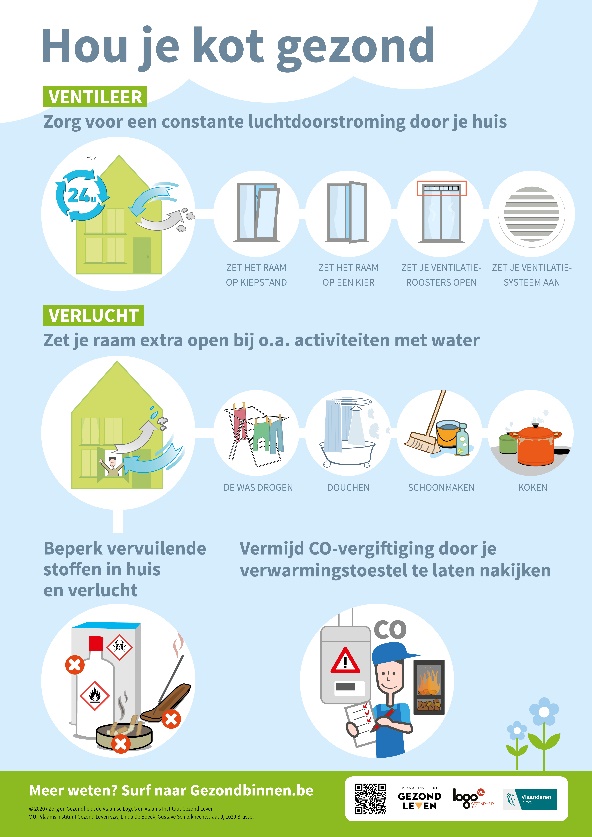 Posts per vuistregel  Post 1: Ken jij de 4 vuistregels voor gezonde lucht in huis? 🤓 Deze week delen we ze met jou!  VUISTREGEL 1: VENTILEER 
Zorg voortdurend voor luchtdoorstroming door je huis.  
Hoe? Zet ventilatieroosters steeds open of zet je ramen op kiepstand of op een kiertje 👉 Meer info op www.zorg-en-gezondheid.be/actieweek-gezond-binnen/vuistregels-voor-een-gezond-binnenmilieu 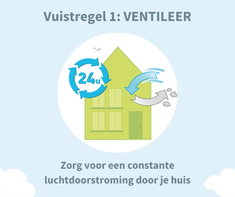 Post 2: Ken jij de 4 vuistregels voor gezonde lucht in huis? 🤓 Deze week delen we ze met jou! VUISTREGEL 2: VERLUCHT Zet je raam extra open.  
Wanneer? Tijdens vervuilende activiteiten of activiteiten met water! 👉 Meer info op www.zorg-en-gezondheid.be/actieweek-gezond-binnen/vuistregels-voor-een-gezond-binnenmilieu 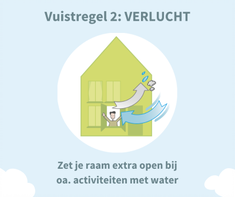 Post 3: Ken jij de 4 vuistregels voor gezonde lucht in huis? 🤓 Deze week delen we ze met jou! VUISTREGEL 3: Beperk vervuilende stoffen in huis en verlucht. Wat? Vervuilende stoffen zoals luchtverfrissers, geurkaarsen of wierook vermijd je best. Rook niet binnen. 👉 Meer info op www.zorg-en-gezondheid.be/actieweek-gezond-binnen/vuistregels-voor-een-gezond-binnenmilieu 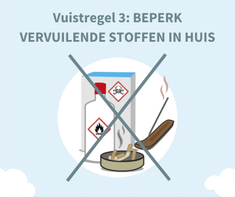 Post 4: Ken jij de 4 vuistregels voor gezonde lucht in huis? 🤓 Deze week delen we ze met jou! VUISTREGEL 4: Vermijd CO-vergiftiging door je verwarmingstoestel te laten nakijken. Waarom? 
CO is een geurloos, reukloos en dodelijk gas. Stel de controle van je vewarmingstoestellen niet uit en vermijd zo CO-vergiftiging! 👉 Meer info op www.zorg-en-gezondheid.be/actieweek-gezond-binnen/vuistregels-voor-een-gezond-binnenmilieu 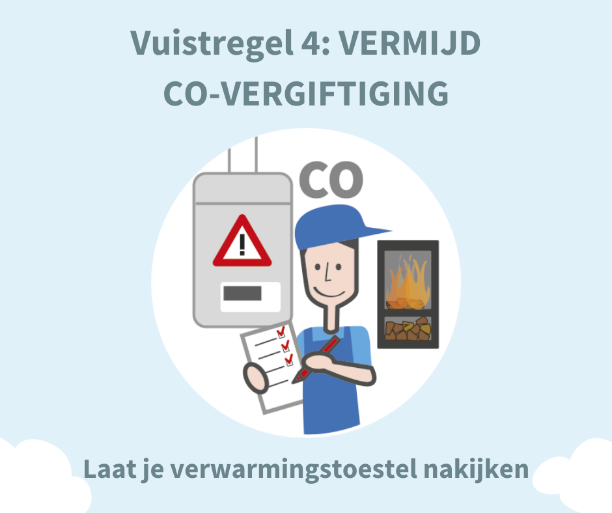 Algemene Twitter post Het is belangrijk om je kot gezond te houden, ook nu corona-epidemie minder prominent aanwezig is. Onze 4 vuistregels:  #Ventileer #Verlucht Beperk #vervuilendestoffen in huis Kijk je verwarmingstoestel na om zo #COvergiftiging te vermijden 👉 Meer info op www.zorg-en-gezondheid.be/actieweek-gezond-binnen/vuistregels-voor-een-gezond-binnenmilieu Algemene LinkedIn post Om je kot gezond te houden, is het belangrijk om voldoende aandacht te hebben voor een gezonde binnenlucht. Doe daarom de check van onze 4 vuistregels:  Ventileer Verlucht Beperk vervuilende stoffen in huis Laat je verwarmingstoestel nakijken en vermijd zo CO-vergiftiging 👉 Meer info op www.zorg-en-gezondheid.be/actieweek-gezond-binnen/vuistregels-voor-een-gezond-binnenmilieu Extra info:Afbeeldingen: zie hieronder Heb je nog beelden of info nodig? Dan kan je dit opvragen via elisabeth.vercammen@gezondplus.be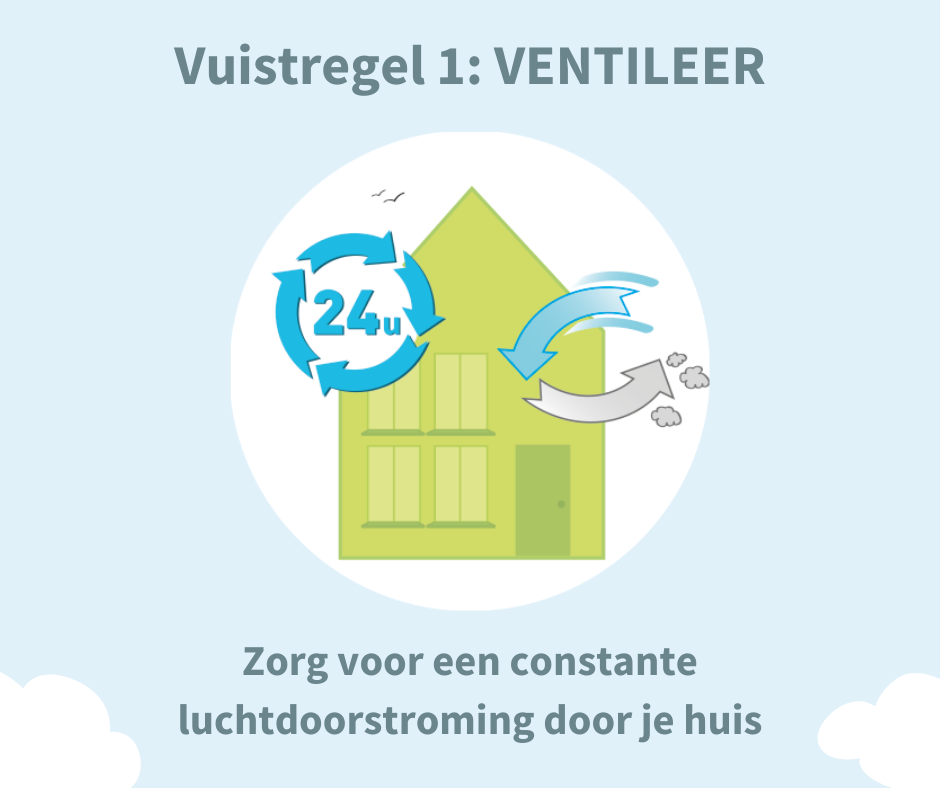 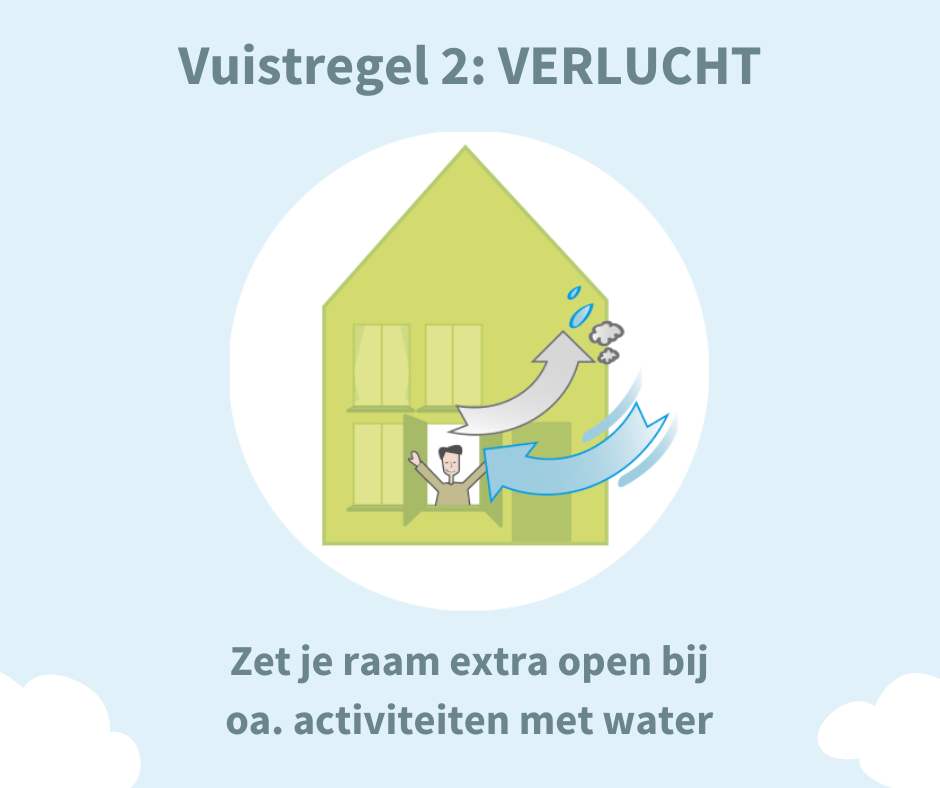 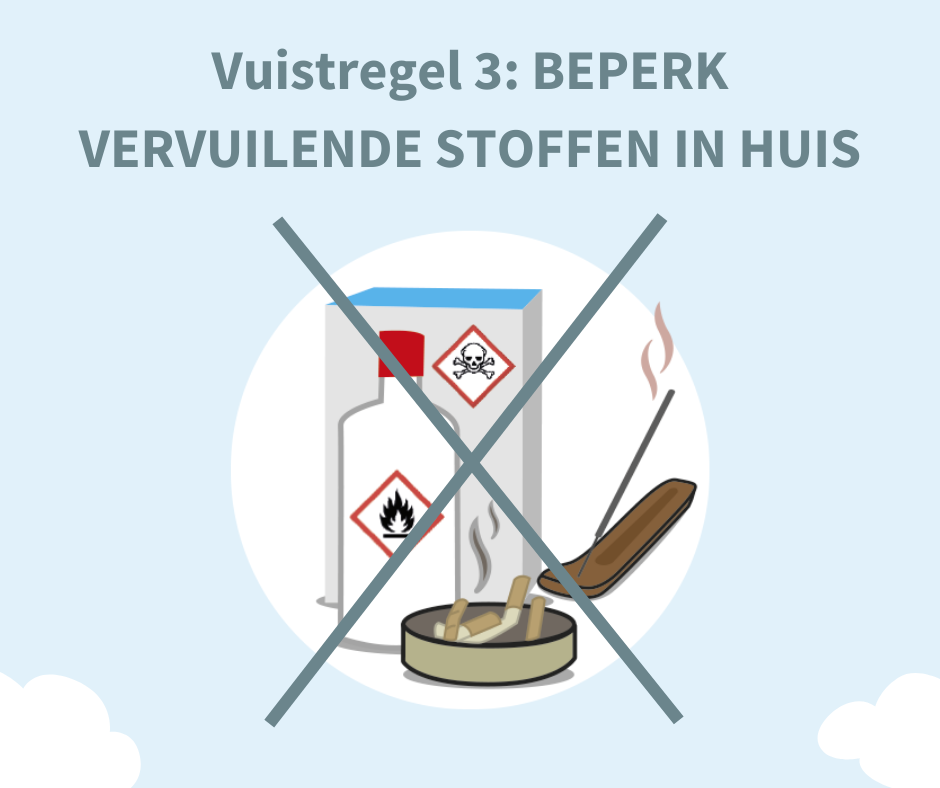 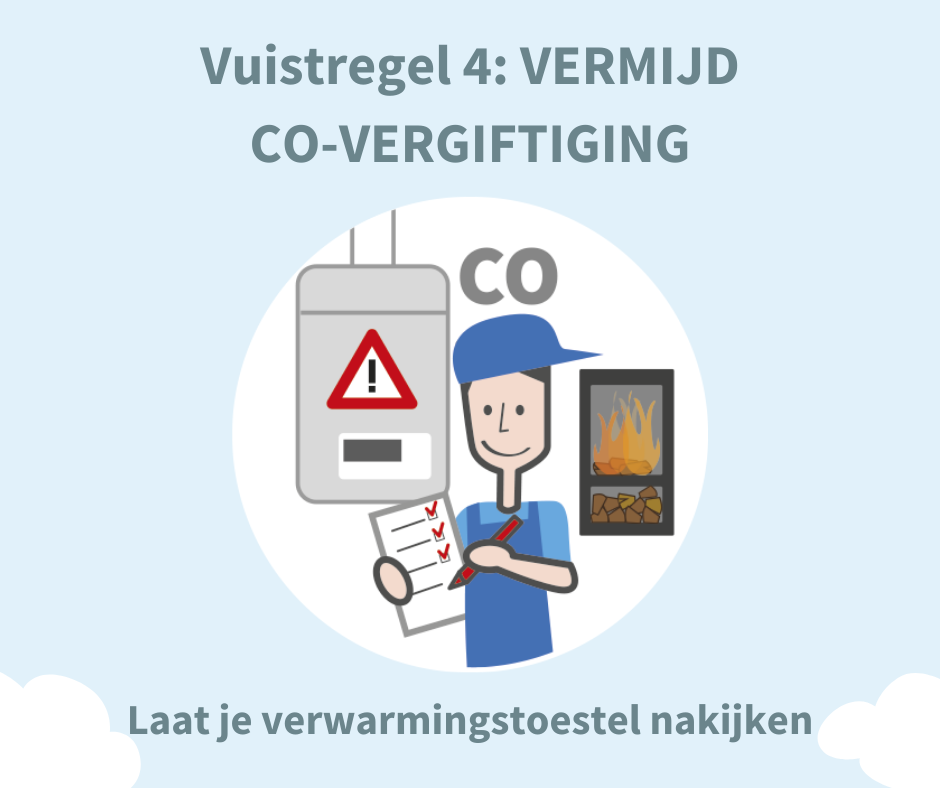 